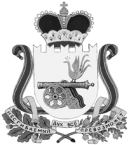 ВЯЗЕМСКИЙ РАЙОННЫЙ СОВЕТ ДЕПУТАТОВРЕШЕНИЕот 27.03.2019 № 30	Заслушав отчет ответственного секретаря комиссии по делам несовершеннолетних и защите их прав в муниципальном образовании «Вяземский район» Смоленской области Соловьёвой Т.П. о проделанной работе, решение постоянной комиссии Вяземского районного Совета депутатов по социальной политике, Вяземский районный Совет депутатов РЕШИЛ: 	Отчет комиссии по делам несовершеннолетних и защите их прав в муниципальном образовании «Вяземский район» Смоленской области о проделанной работе за 2018 год утвердить и признать деятельность комиссии по делам несовершеннолетних и защите их прав в муниципальном образовании «Вяземский район» Смоленской области удовлетворительной.И.п. председателя Вяземского районного Совета депутатов							Е.В. ЗверьковОб отчёте комиссии по делам несовершеннолетних и защите их прав в муниципальном образовании «Вяземский район» Смоленской области за 2018 год